359315, Республика Калмыкия,  п. Харба  Юстинского района,  ул.Партизанская, 4  код /847 44/, тел. 93-3-17     «02»  сентября  2019  г.                       №     31                                       п.Харба«Об отмене постановления Главы администрации Харбинского сельского муниципального образования Республики Калмыкия № 40 от 03 октября 2017 год «Об утверждении административного регламента  по предоставлению муниципальной услуги»»Рассмотрев экспертное заключение Аппарата Правительства от 02.08.2019 г. № 813  , в соответствии с положениями п.20 ч.1,ч.3 и ч.4 ст.14 Федерального закона от 06.10,2003 №131-ФЗ «Об общих принципах организации местного самоуправления в Российской Федерации», руководствуясь Уставом Харбинского СМО РК, Собрание депутатов Харбинского сельского муниципального образования Республики КалмыкияПОСТАНОВЛЯЮ:1. Постановление Главы Харбинского сельского муниципального образования Республики Калмыкия от 03.10.2017 года № 40  «”Об утверждении административного регламента  по предоставлению муниципальной услуги»» отменить.2. Настоящее решение вступает в силу с момента подписания.Глава Харбинского  сельскогомуниципального образованияРеспублики Калмыкии (ахлачи)                                               Т.М.МухараеваХАЛЬМГ ТАҢҺЧИНYСТИН РАЙОНА ХАРБИН  СЕЛӘНӘ МУНИЦИПАЛЬНБYРДӘЦИН ДЕПУТАТНРИН ХУРГИН ШИДВР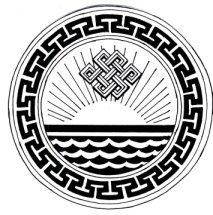 ПОСТАНОВЛЕНИЕ ГЛАВЫ АДМИНИСТРАЦИИХАРБИНСКОГО СЕЛЬСКОГОМУНИЦИПАЛЬНОГО ОБРАЗОВАНИЯРЕСПУБЛИКИ КАЛМЫКИЯ